Муниципальное казенное общеобразовательное учреждениеВерх – Ненинская средняя общеобразовательная школаРабочая программаМатематика 9 класс, основное звено, базовый уровеньна 2015-2016 учебный годРабочая программа составлена на основе примерной программы основного общего образования по математике. Алгебра, Геометрия,7 – 9 классы/ сост. Т.А.Бурмистрова  2008                                                                                               Составитель:  Ярковая М.А.                                                                                                               учительс.Верх – Неня2015ПОЯСНИТЕЛЬНАЯ ЗАПИСКА.Рабочая программа учебного курса составлена на основе  Примерной программы основного общего образования по математике в соответствии с федеральным компонентом государственного стандарта и с учетом рекомендаций авторских программ Ю.Н.Макарычева по алгебре и Л.С.Атанасяна по геометрии. Согласно базисному учебному плану средней (полной) школы, рекомендациям Министерства образования Российской Федерации и в продолжение начатой в 7 – 8  классах линии, выбрана данная учебная программа и учебно-методический комплект.	Изучение математики на ступени основного общего образования направлено на достижение следующих целей: овладение системой математических знаний и умений, необходимых для применения практической деятельности изучения смежных дисциплин, продолжения образования;овладение системой математических знаний и умений, необходимых для применения в практической деятельности, изучения смежных дисциплин, продолжения образования;интеллектуальное развитие, формирование качеств личности, необходимых человеку для полноценной жизни в современном обществе: ясности и точности мысли, критичности мышления, интуиции, логического мышления, элементов алгоритмической культуры, пространственных представлений, способности к преодолению трудности;формирование представлений об идеях и методах математики как универсального языка науки и техники, средства моделирования явлений и процессов;воспитание культуры личности, отношения к математике как к части общечеловеческой культуры, играющей особую роль в общественном развитии.развитие представлений о полной картине мира, о взаимосвязи математики с другими предметами.В соответствии с федеральным базисным учебным планом для образовательных учреждений Российской Федерации на изучение математики в 9 классе отводится 5 часов в неделю. Курс математики 9 класса состоит из следующих предметов: «Алгебра», «Геометрия», «Элементы логики, комбинаторики, статистики и теории вероятности», которые изучаются блоками. В соответствии с этим составлено тематическое планирование. Материал блока «Элементы логики, комбинаторики, статистики и теории вероятности» изучается в 7, 8, 9 классах. В 9 классе на этот блок отводится 13 часов, изучаются элементы комбинаторики и начальные сведения из теории вероятности.Количество часов по темам изменено в связи со сложностью материала и с учетом уровня обученности класса. В связи с жестким лимитом учебного времени не проводится контрольная работа № 9 по алгебре.Контрольных работ – 14: по алгебре – 8, по геометрии – 5. Из них одна итоговая в формате ГИА. Также проводятся тренировочные и диагностические работы по графику МИОО.Промежуточная аттестация проводится в форме тестов, самостоятельных, проверочных, контрольных работ и математических диктантов.Календарно-тематическое планирование составлено на 175 уроков.Литература:Алгебра. 9 класс: учебник для общеобразовательных учреждений / Ю.Н. Макарычев, Н.Г. Миндюк, К.И.Нешков, С.Б. Суворова: Просвещение, 2011.Геометрия, 7 – 9. Учебник для общеобразовательных учреждений / Л.С. Атанасян, В.Ф. Бутузов, С.Б. Кадомцев и др.: Просвещение, 2005. Изучение алгебры в 7 – 9 классах. Книга для учителя. / Ю.Н. Макарычев, Н.Г. Миндюк: Просвещение, 2008.Изучение геометрии в 7 – 9 классах. Методические рекомендации к учебнику. Книга для учителя / Л.С. Атанасян, В.Ф. Бутузов, Ю.А. Глазков: Просвещение, 2004.Дидактические материалы по алгебре для 9 класса / В.И. Жохов, Ю.Н. Макарычев, Н.Г. Миндюк: Просвещение 2008.Дидактические материалы по геометрии для 9 класса / Б.Г. Зив, В.М. Мейлер: Просвещение, 2004.Самостоятельные и контрольные работы по алгебре и геометрии для 9 класса / А.П. Ершова, В.В. Голобородько, А.С. Ершов: Илекса, 2004.Задачи и упражнения на готовых чертежах. 7 – 9 классы. Геометрия / Е.М. Рабинович: Илекса, 2001.Пояснительная запискаЗакон об образовании. Вестник образования. – 2004. - №12Федеральный компонент государственного образовательного стандарта основного общего образования по математике. «Алгебра 7-9 классы», «Геометрия 7-9 классы»/ сост. Т.А.Бурмистрова – М. : Просвещение, 2008Примерная программа основного общего образования по математике. Алгебра, Геометрия,7 – 9 классы/ сост. Т.А.Бурмистрова – М. : Просвещение, 2008Программы для общеобразовательных школ «Алгебра 7-9 классы», «Геометрия 7-9 классы», / сост. Т.А.Бурмистрова – М. : Просвещение, 2008Стандарт основного общего образования по математике //Математика в школе. – 2004г,-№4, -с.4 Учебники:Алгебра. Учебник для 9 класса./ Ю.Н.Макрычев, Н.Г.Миндюк, К.И.Нешков, С.Б.Суворова. -  М.: Просвещение, 2008. Рекомендован Министерством образования и  науки РФ к использованию в образовательном процессе в общеобразовательных учреждениях на 2009-2010 учебный год.Геометрия. Учебник для 9 класса./ Л.С.Атанасян, В.Ф.Бутузов, С.Б.Кадомцев и др. -  М.: Просвещение, 2009. Рекомендован Министерством образования и  науки РФ к использованию в образовательном процессе в общеобразовательных учреждениях на 2009-2010 учебный год.Пояснительная запискаСтатус документаРабочая программа конкретизирует содержание предметных тем образовательного стандарта на базовом уровне; дает распределение учебных часов по разделам и последовательность изучения разделов математики с учетом межпредметных и внутрипредметных связей, логики учебного процесса, возрастных особенностей учащихся; определяет необходимый набор  практических, самостоятельных, контрольных работ, зачетных и тестовых работ, выполняемых учащимися.Рабочая  программа по математике составлена на основе:Закон об образовании. Вестник образования. – 2004. - №12Федеральный компонент государственного образовательного стандарта основного общего образования по математике. «Алгебра 7-9 классы», «Геометрия 7-9 классы»/ сост. Т.А.Бурмистрова – М. : Просвещение, 2008Примерная программа основного общего образования по математике. Алгебра, Геометрия,7 – 9 классы/ сост. Т.А.Бурмистрова – М. : Просвещение, 2008Программы для общеобразовательных школ «Алгебра 7-9 классы», «Геометрия 7-9 классы», / сост. Т.А.Бурмистрова – М. : Просвещение, 2008Стандарт основного общего образования по математике //Математика в школе. – 2004г,-№4, -с.4 Программа соответствует следующим  учебникам:Алгебра. Учебник для 9 класса./ Ю.Н.Макрычев, Н.Г.Миндюк, К.И.Нешков, С.Б.Суворова. -  М.: Просвещение, 2008. Рекомендован Министерством образования и  науки РФ к использованию в образовательном процессе в общеобразовательных учреждениях на 2009-2010 учебный год.Геометрия. Учебник для 9 класса./ Л.С.Атанасян, В.Ф.Бутузов, С.Б.Кадомцев и др. -  М.: Просвещение, 2009. Рекомендован Министерством образования и  науки РФ к использованию в образовательном процессе в общеобразовательных учреждениях на 2009-2010 учебный год.Количество часов по учебному плану: общее- 166; в неделю-5Изучение математики на ступени основного общего образования направлено на достижение следующих целей:овладение системой математических знаний и умений, необходимых для применения в практической деятельности, изучения смежных дисциплин, продолжения образования;интеллектуальное развитие, формирование качеств личности, необходимых человеку для полноценной жизни в современном обществе: ясность и точность мысли, критичность мышления, интуиция, логическое мышление, элементы алгоритмической культуры, пространственных представлений, способность к преодолению трудностей;формирование представлений об идеях и методах математики как универсального языка науки и техники, средства моделирования явлений и процессов;воспитание культуры личности, отношения к математике как к части общечеловеческой культуры, понимание значимости математики для научно-технического прогресса.Основные развивающие и воспитательные цели Развитие:Ясности и точности мысли, критичности мышления, интуиции, логического мышления, элементов алгоритмической культуры, пространственных представлений, способности к преодолению трудностей;Математической речи;Сенсорной сферы; двигательной моторики;Внимания; памяти;Навыков само и взаимопроверки.Формирование представлений об идеях и методах математики как универсального языка науки и техники, средства моделирования явлений и процессов. Воспитание:Культуры личности, отношения к математике как к части общечеловеческой культуры, понимание значимости математики для научно-технического прогресса;Волевых качеств; Коммуникабельности; Ответственности.Цели и задачи, решаемые при реализации рабочей программырасширить сведения о свойствах функций, ознакомить учащихся со свойствами и графиком квадратичной функции, выработать умение строить график  квадратичной функции и применять графические представления для решения неравенств второй степени с одной переменной;выработать умение решать простейшие системы, содержащие уравнения второй степени с двумя переменными, и решать текстовые задачи с помощью составления таких систем;дать понятие об арифметической и геометрической прогрессиях как числовых последовательностях особого вида;научить учащихся выполнять действия над векторами как направленными отрезками, что важно для применения векторов в физике; познакомить с использованием векторов и метода координат при решении геометрических задач;развить умение применять тригонометрический аппарат при решении геометрических задач;расширить знание учащихся о многоугольниках; рассмотреть понятия длины окружности и площади круга и формулы их вычисления; познакомить  учащихся с понятием движения и его свойствами, с основными видами движений;дать представление о статистических закономерностях в реальном мире и о различных способах их изучения, об особенностях выводов и прогнозов, носящих вероятностный характер;формировать ИКТ компетентность через уроки с элементами ИКТ;формировать навык работы с тестовыми заданиями; подготовить учащихся к итоговой аттестации в новой форме.В ходе освоения содержания курса учащиеся получают возможность: изучить свойства и графики элементарных функций, научиться использовать функционально-графические представления для описания и анализа реальных зависимостей;систематизировать и обобщить сведения о решении целых и дробных рациональных уравнений с одной переменной, сформировать умение решать неравенства вида ах2 + Ьх + с > 0 или ах2 + Ьх + с < 0, где а є 0;выработать умение решать простейшие системы, содержащие уравнение второй степени с двумя переменными, и текстовые задачи с помощью составления таких систем;познакомиться с понятиями арифметической и геометрической прогрессий как числовых последовательностей особого вида;познакомиться с начальными сведениями из теории вероятностей;получить представления о статистических закономерностях в реальном мире и о различных способах их изучения, об особенностях выводов и прогнозов, носящих вероятностный характер;развивать логическое мышление и речь – умения логически обосновывать суждения, проводить несложные систематизации, приводить примеры и контрпримеры, использовать различные языки математики (словесный, символический, графический) для иллюстрации, интерпретации, аргументации и доказательства;формирования математического аппарата для решения задач из математики, смежных предметов, окружающей реальности;развить пространственные представления и изобразительные умения, освоить основные факты и методы планиметрии, познакомиться с простейшими пространственными телами и их свойствами;получить представления о статистических закономерностях в реальном мире и о различных способах их изучения, об особенностях выводов и прогнозов, носящих вероятностный характер;сформировать представления об изучаемых понятиях и методах как важнейших средствах математического моделирования реальных процессов и явлений;научиться проводить операции над векторами, научиться вычислять длину и координаты вектора, угол между векторами;научиться решать геометрические задачи, опираясь на изученные свойства фигур и отношений между ними, применяя дополнительные построения, алгебраический и тригонометрический аппарат, соображения симметрии;научиться проводить доказательные рассуждения при решении задач, используя известные теоремы, обнаруживая возможности для их использования;нагляднее представить изучаемый материал;освоить проектную деятельность;развивать творческие способности.СОДЕРЖАНИЕ ОБУЧЕНИЯПринципы отбора содержания связаны с преемственностью целей образования на различных ступенях и уровнях обучения, логикой внутрипредметных связей, а также с возрастными особенностями развития учащихся. АлгебраСвойства функций. Квадратичная функция-22Функция. Свойства функций. Квадратный трехчлен. Разложение квадратного трехчлена на множители. Функция у = ах2 + Ьх + с, ее свойства и график. Степенная функция.Основная цель — расширить сведения о свойствах функций, ознакомить учащихся со свойствами и графиком квадратичной функции.В начале темы систематизируются сведения о функциях. Повторяются основные понятия: функция, аргумент, область определения функции, график. Даются понятия о возрастании и убывании функции, промежутках знакопостоянства. Тем самым создается база для усвоения свойств квадратичной и степенной функций, а также для дальнейшего углубления функциональных представлений при изучении курса алгебры и начал анализа.Подготовительным шагом к изучению свойств квадратичной функции является также рассмотрение вопроса о квадратном трехчлене и его корнях, выделении квадрата двучлена из квадратного трехчлена, разложении квадратного трехчлена на множители .Изучение квадратичной функции начинается с рассмотрения функции у = ах2, ее свойств и особенностей графика, а также других частных видов квадратичной функции — функций у = ах2 + Ь, у = а (х — т)2. Эти сведения используются при изучении свойств квадратичной функции общего вида. Важно, чтобы учащиеся поняли, что график  функции у = ах2 + Ьх + с может  быть получен из графика функции у = ах2 с помощью двух параллельных переносов. Приемы построения графика функции у = ах2 + Ьх + с отрабатываются на конкретных примерах. При этом особое внимание следует уделить формированию у учащихся умения указывать координаты вершины параболы, ее ось симметрии, направление ветвей параболы.При изучении этой темы дальнейшее развитие получает умение находить по графику промежутки возрастания и убывания функции, а также промежутки, в которых функция сохраняет знак.Учащиеся знакомятся со свойствами степенной функции у = хп при четном и нечетном натуральном показателе п. Вводится понятие корня n-й степени. Учащиеся должны понимать смысл записей вида . Они получают представление о нахождении значений корня с помощью калькулятора, причем выработка соответствующих умений не требуется.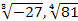 Уравнения и неравенства с одной переменной-15Целые уравнения. Дробные рациональные уравнения. Неравенства второй степени с одной переменной. Метод интервалов.Основная цель — систематизировать и обобщить сведения о решении целых и дробных рациональных уравнений с одной переменной, сформировать умение решать неравенства вида ах2 + Ьх + с > 0 или ах2 + Ьх + с < 0, где а ≠ 0.В этой теме завершается изучение рациональных уравнений с одной переменной. В связи с этим проводится некоторое обобщение и углубление сведений об уравнениях. Вводятся понятия целого рационального уравнения и его степени. Учащиеся знакомятся с решением уравнений третьей степени и четвертой степени с помощью разложения на множители и введения вспомогательной переменной. Метод решения уравнений путем введения вспомогательных переменных будет широко использоваться в дальнейшем при решении тригонометрических, логарифмических и других видов уравнений.Расширяются сведения о решении дробных рациональных уравнений. Учащиеся знакомятся с некоторыми специальными приемами решения таких уравнений.Формирование умений решать неравенства вида ах2 + Ьх +  с > 0 или ах2 + Ьх + с < 0, где а≠0, осуществляется с опорой на сведения о графике квадратичной функции (направление ветвей параболы, ее расположение относительно оси Ох).Учащиеся знакомятся с методом интервалов, с помощью которого решаются несложные рациональные неравенства.Уравнения и неравенства с двумя переменными-10
      Уравнение с двумя переменными и его график. Системы уравнений второй степени. Решение задач с помощью систем уравнений второй степени. Неравенства с двумя переменными и их системы.Основная цель — выработать умение решать простейшие системы, содержащие уравнение второй степени с двумя переменными, и текстовые задачи с помощью составления таких систем.В данной теме завершается изучение систем уравнений с двумя переменными. Основное внимание уделяется системам, в которых одно из уравнений первой степени, а другое второй. Известный учащимся способ подстановки находит здесь дальнейшее применение и позволяет сводить решение таких систем к решению квадратного уравнения.Ознакомление учащихся с примерами систем уравнений с двумя переменными, в которых оба уравнения второй степени, должно осуществляться с достаточной осторожностью и ограничиваться простейшими примерами.Привлечение известных учащимся графиков позволяет привести примеры графического решения систем уравнений. С помощью графических представлений можно наглядно показать учащимся, что системы двух уравнений с двумя переменными второй степени могут иметь одно, два, три, четыре решения или не иметь решений.Разработанный математический аппарат позволяет существенно расширить класс содержательных текстовых задач, решаемых с помощью систем уравнений.Изучение темы завершается введением понятий неравенства с двумя переменными и системы неравенств с двумя переменными. Сведения о графиках уравнений с двумя переменными используются при иллюстрации множеств решений некоторых простейших неравенств с двумя переменными и их систем.Прогрессии-13Арифметическая и геометрическая прогрессии. Формулы n-го члена и суммы первых п членов прогрессии. Бесконечно убывающая геометрическая прогрессия.Основная цель — дать понятия об арифметической и геометрической прогрессиях как числовых последовательностях особого вида.При изучении темы вводится понятие последовательности, разъясняется смысл термина «n-й член последовательности», вырабатывается умение использовать индексное обозначение. Эти сведения носят вспомогательный характер и используются для изучения арифметической и геометрической прогрессий.Работа с формулами n-го члена и суммы первых п членов прогрессий, помимо своего основного назначения, позволяет неоднократно возвращаться к вычислениям, тождественным преобразованиям, решению уравнений, неравенств, систем.Рассматриваются характеристические свойства арифметической и геометрической прогрессий, что позволяет расширить круг предлагаемых задач.Элементы комбинаторики и теории вероятностей-15
      Комбинаторное правило умножения. Перестановки, размещения, сочетания. Относительная частота и вероятность случайного события.Основная цель — ознакомить учащихся с понятиями перестановки, размещения, сочетания и соответствующими формулами для подсчета их числа; ввести понятия относительной частоты и вероятности случайного события.Изучение темы начинается с решения задач, в которых требуется составить те или иные комбинации элементов и подсчитать их число. Разъясняется комбинаторное правило умножения, которое используется в дальнейшем при выводе формул для подсчета числа перестановок, размещений и сочетаний.При изучении данного материала необходимо обратить внимание учащихся на различие понятий «размещение» и «сочетание», сформировать у них умение определять, о каком виде комбинаций идет речь в задаче.В данной теме учащиеся знакомятся с начальными сведениями из теории вероятностей. Вводятся понятия «случайное событие», «относительная частота», «вероятность случайного события». Рассматриваются статистический и классический подходы к определению вероятности случайного события. Важно обратить внимание учащихся на то, что классическое определение вероятности можно применять только к таким моделям реальных событий, в которых все исходы являются равновозможными.ГеометрияВекторы. Метод координат-23Понятие вектора. Равенство векторов. Сложение векторов. Умножение вектора на число. Разложение вектора по двум неколлинеарным векторам. Координаты вектора. Простейшие задачи в координатах. Уравнения окружности и прямой. Применение векторов и координат при решении задач.Основная цель — научить учащихся выполнять действия над векторами как направленными отрезками, что важно для применения векторов в физике; познакомить с использованием векторов и метода координат при решении геометрических задач.Вектор определяется как направленный отрезок и действия над векторами вводятся так, как это принято в физике, т. е. как действия с направленными отрезками. Основное внимание должно быть уделено выработке умений выполнять операции над векторами (складывать векторы по правилам треугольника и параллелограмма, строить вектор, равный разности двух данных векторов, а также вектор, равный произведению данного вектора на данное число).На примерах показывается, как векторы могут применяться к решению геометрических задач. Демонстрируется эффективность применения формул для координат середины отрезка, расстояния между двумя точками, уравнений окружности и прямой в конкретных геометрических задачах, тем самым дается представление об изучении геометрических фигур с помощью методов алгебры.Соотношения между сторонами и углами треугольника-14
Скалярное произведение векторовСинус, косинус и тангенс угла. Теоремы синусов и косинусов. Решение треугольников.                 Скалярное произведение векторов и его применение в геометрических задачах.Основная цель — развить умение учащихся применять тригонометрический аппарат при решении геометрических задач.Синус и косинус любого угла от 0° до 180° вводятся с помощью единичной полуокружности, доказываются теоремы синусов и косинусов и выводится еще одна формула площади треугольника (половина произведения двух сторон на синус угла между ними). Этот аппарат применяется к решению треугольников.Скалярное произведение векторов вводится как в физике (произведение длин векторов на косинус угла между ними). Рассматриваются свойства скалярного произведения и его применение при решении геометрических задач.Основное внимание следует уделить выработке прочных навыков в применении тригонометрического аппарата при решении геометрических задач.Длина окружности и площадь круга-12Правильные многоугольники. Окружности, описанная около правильного многоугольника и вписанная в него. Построение правильных многоугольников. Длина окружности. Площадь круга.Основная цель — расширить знание учащихся о многоугольниках; рассмотреть понятия длины окружности и площади круга и формулы для их вычисления.   В начале темы дается определение правильного многоугольника и рассматриваются теоремы об окружностях, описанной около правильного многоугольника и вписанной в него. С помощью описанной окружности решаются задачи о построении правильного шестиугольника и правильного 2га-угольника, если дан правильный /г-угольник.Формулы, выражающие сторону правильного многоугольника и радиус вписанной в него окружности через радиус описанной окружности, используются при выводе формул длины окружности и площади круга. Вывод опирается на интуитивное представление о пределе: при неограниченном увеличении числа сторон правильного многоугольника, вписанного в окружность, его периметр стремится к длине этой окружности, а площадь — к площади круга, ограниченного окружностью.Движение-8Отображение плоскости на себя. Понятие движения. Осевая и центральная симметрии. Параллельный перенос. Поворот. Наложения и движения.Основная цель — познакомить учащихся с понятием движения и его свойствами, с основными видами движений, со взаимоотношениями наложений и движений.Движение плоскости вводится как отображение плоскости на себя, сохраняющее расстояние между точками. При рассмотрении видов движений основное внимание уделяется построению образов точек, прямых, отрезков, треугольников при осевой и центральной симметриях, параллельном переносе, повороте. На эффектных примерах показывается применение движений при решении геометрических задач.Понятие наложения относится в данном курсе к числу основных понятий. Доказывается, что понятия наложения и движения являются эквивалентными: любое наложение является движенцем плоскости и обратно. Изучение доказательства не является обязательным, однако следует рассмотреть связь понятий наложения и движения.Об аксиомах геометрии-1
Беседа об аксиомах геометрии.Основная цель — дать более глубокое представление о системе аксиом планиметрии и аксиоматическом методе.    В данной теме рассказывается о различных системах аксиом геометрии, в частности о различных способах введения понятия равенства фигур. Повторение. Решение задачКАЛЕНДАРНО-ТЕМАТИЧЕСКОЕ ПЛАНИРОВАНИЕ ПО МАТЕМАТИКЕ 9 КЛАСС (170 ЧАСОВ)Требования к уровню подготовки выпускников основной школыУметь:выполнять устный счет с целыми числами, обыкновенными и десятичными дробями;переходить от одной формы записи чисел к другой, выбирая наиболее подходящую, в зависимости от конкретной ситуации; представлять десятичную дробь в виде обыкновенной и в простейших случаях обыкновенную в виде десятичной, проценты в виде дроби и дробь в виде процентов; применять стандартный вид числа для записи больших и малых чисел; выполнять умножение и деление чисел, записанных в стандартном виде;изображать числа точками на координатной прямой;выполнять арифметические действия с рациональными числами,   сравнивать рациональные   числа;   находить  значения степеней с целыми показателями и корней; находить значения числовых выражений;округлять целые числа и десятичные дроби,  находить приближенное значение числового выражения; пользоваться основными единицами длины, массы, времени, скорости, площади, объема; выражать более крупные единицы через более мелкие и наоборот;решать текстовые задачи, включая задачи на движение и работу; задачи, связанные с отношением и с пропорциональностью величин; основные задачи на дроби и на проценты; задачи с целочисленными неизвестными.Применять полученные знания:для решения несложных практических расчетных задач, в том числе,  с использованием при необходимости справочных материалов и простейших вычислительных устройств; для устной прикидки и оценки результатов вычислений; для проверки результата вычисления на правдоподобие, используя различные приемы; для интерпретации результатов решения задач с учетом ограничений, связанных с реальными свойствами рассматриваемых процессов и явлений.АЛГЕБРА Уметь:составлять буквенные выражения и формулы по условиям задач, осуществлять подстановку одного выражения в другое, осуществлять в выражениях и формулах числовые подстановки и выполнять соответствующие вычисления, выражать из формул одни переменные через другие;выполнять основные действия со степенями с целыми показателями, с многочленами и с алгебраическими дробями; выполнять разложение многочленов на множители; выполнять тождественные преобразования рациональных выражений;применять свойства арифметических квадратных корней для вычисления значений и преобразований числовых выражений, содержащих квадратные корни;решать линейные, квадратные уравнения и рациональные уравнения, сводящиеся к ним, системы уравнений (линейные и системы, в которых одно уравнение второй, а другое первой степени);решать линейные неравенства с одной переменной и их системы, квадратные неравенства;решать текстовые задачи алгебраическим методом, интерпретировать полученный результат, проводить отбор решений, учитывать ограничения целочисленности, диапазона изменения величин;	определять значения тригонометрических выражений по заданным значениям углов;находить значения тригонометрических функций по значению одной из них;определять координаты точки в координатной плоскости, строить точки с заданными координатами; решать задачи на координатной плоскости: изображать различные соотношения между двумя переменными, находить координаты точек пересечения графиков;применять графические представления при решении уравнений, систем, неравенств;находить значения функций, заданных формулой, таблицей, графиком; решать обратную задачу;строить графики изученных функций, описывать их свойства, определять свойства функции по ее графику;распознавать арифметические и геометрические прогрессии, использовать формулы общего члена и суммы нескольких первых членов.Применять полученные знания:для выполнения расчетов по формулам, понимая формулу как алгоритм вычисления; для составления формул, выражающих зависимости между реальными величинами; для нахождения нужной формулы в справочных материалах; при моделировании практических ситуаций и исследовании построенных моделей (используя аппарат алгебры);при интерпретации графиков зависимостей между величинами, переводя на язык функций и исследуя реальные зависимости;для расчетов, включающих простейшие тригонометрические формулы;при решении планиметрических задач с использованием аппарата тригонометрии.ЭЛЕМЕНТЫ ЛОГИКИ, КОМБИНАТОРИКИ, СТАТИСТИКИ И ТЕОРИИ ВЕРОЯТНОСТЕЙУметь:оценивать логическую правильность рассуждений, в своих доказательствах использовать только логически корректные действия, понимать смысл контрпримеров;извлекать информацию, представленную в таблицах, на диаграммах, на графиках; составлять таблицы; строить диаграммы и графики;решать комбинаторные задачи путем систематического перебора возможных вариантов и с использованием правила умножения;вычислять средние значения результатов измерений; находить частоту события;в простейших случаях находить вероятности случайных событий, в том числе с использованием комбинаторики.Применять полученные знания:при записи математических утверждений, доказательств, решении задач;в анализе реальных числовых данных, представленных в виде диаграмм, графиков;при решении учебных и практических задач, осуществляя систематический перебор вариантов;при сравнении шансов наступления случайных событий;для оценки вероятности случайного события в практических ситуациях, сопоставления модели с реальной ситуацией.ГЕОМЕТРИЯ Уметь:распознавать плоские геометрические фигуры, различать их взаимное расположение, аргументировать суждения, используя определения, свойства, признаки;изображать планиметрические фигуры, выполнять чертежи по условиям задач, осуществлять преобразования фигур;распознавать на чертежах, моделях и в окружающей обстановке основные пространственные тела, изображать их; представлять их сечения и развертки;вычислять значения геометрических величин (длин, углов, площадей, объемов);решать геометрические задачи, опираясь на изученные свойства фигур и отношений между ними, применяя дополнительные построения, алгебраический и тригонометрический аппарат, соображения симметрии;проводить доказательные рассуждения при решении задач, используя известные теоремы, обнаруживая возможности для их использования;решать основные задачи на построение с помощью циркуля и линейки: угла, равного данному; биссектрисы данного угла; серединного перпендикуляра к отрезку; прямой, параллельной данной прямой; треугольника по трем сторонам;решать простейшие планиметрические задачи в пространстве.Применять полученные знания:при построениях геометрическими инструментами (линейка, угольник, циркуль, транспортир);для вычисления длин, площадей основных геометрических фигур с помощью формул (используя при необходимости справочники и технические средства).Литература.Г.М. Кузнецова,  Н.Г. Миндюк. Программы для общеобразовательных школ, гимназий, лицеев. Математика, 5 – 11 кл. – 4-е изд., стереотип.  М.: Дрофа, 2004. – 320с.Ю.Н. Макарычев, Н.Г. Миндюк, К.И. Нешков, С.Б. Суворова. Алгебра. Учебник для 9 класса общеобразовательных учреждений.  –  М.: Просвещение, . – 272 с.Ю.Н. Макарычев, Н.Г. Миндюк, С.Б. Суворова. Изучение алгебры в 7-9 классах. Методическое пособие. – М.: Просвещение, 2009.Ю.Н. Макарычев, Н.Г. Миндюк Л.М. Короткова. Дидактические материалы по алгебре, 9 класс. – М: Просвещение, 2008 – 160с. Учебник «Геометрия 7-9 класс» Атанасян Л. С.      6. Л.С. Анатасян, В.Ф. Бутузов и др. Изучение геометрии 7-9 классы. Москва. «Просвещение» 2009 гПРИНЯТОУТВЕРЖДАЮМетодическим объединением учителей математического циклаПротокол № ___ от   «_____»______ 2015 г.____________________/_____________/Директор МКОУ Верх – Ненинскаясредняя общеобразовательная школа____________________/____________/Приказ  № ___ от «_____»_________2015г.№ п/пНазвание темыКол-во часовдатадатаПримечание№ п/пНазвание темыКол-во часовпланфактПримечаниеПовторение 2.09Функция. 3Понятие вектора4Область определения функции 7Область значений функции8Откладывание вектора от данной точки9Свойства функций10Сумма двух векторов11Свойства функций14Сумма нескольких векторов15Свойства функций16Квадратный трёхчлен и его корни17Вычитание векторов18Разложение квадратного трёхчлена на множители21Решение задач по теме: «сложение и вычитание векторов22Разложение квадратного трёхчлена на множители23Разложение квадратного трёхчлена на множители24Умножение вектора на число25Функция у=ах2 , её  график 28 Умножение вектора на число29Свойства  функции у=ах230Графики функций у=ах2+n и у=а(х-m)2 1.10Применение векторов к решению задач2Графики функций у=ах2+n и у=а(х-m)25Средняя линия трапеции6Построение графика квадратичной функции7Построение графика квадратичной функции8Решение задач по теме «Векторы»9Построение графика квадратичной функции12Контрольная работа№1(г)13Построение графика квадратичной функции14Степенная функция у=хn15Разложение вектора по двум неколлинеарным  векторам16Свойства  степенной функции у=хn19Координаты вектора20Контрольная работа №1(а)21Корень  n-степени22Простейшие задачи в координатах23Корень n-степени. Арифметический корень.26Простейшие задачи в координатах27Контрольная работа №128Понятие целого уравнения и его степени29Решение задач методом координат30Решение целых уравнений различными методами9.11Уравнение окружности10Решение более сложных целых уравнений11Дробные рациональные уравнения12Уравнение прямой13Дробные рациональные уравнения16Дробные рациональные уравнения17Уравнение окружности и прямой. Решение задач.18Дробные рациональные уравнения19Уравнение окружности и прямой. Решение задач.20Решение неравенств второй степени с одной переменной23Решение неравенств второй степени с одной переменной24Решение задач 25Решение неравенств методом интервалов26Контрольная работа № 2(г)27Решение неравенств методом интервалов30Синус, косинус и тангенс угла1.12Контрольная работа №2(а)2Уравнение с двумя переменными и его график3Синус, косинус и тангенс угла4Уравнение с двумя переменными и его график7Синус, косинус и тангенс угла8Уравнение с двумя переменными и его график9Графический способ решения систем уравнений10Теорема о площади треугольника11Графический способ решения систем уравнений14Теорема синусов и косинусов15Решение систем уравнений второй степени16Решение треугольников.17Решение систем уравнений второй степени18Решение задач с помощью систем уравнений второй степени21Решение задач с помощью систем уравнений второй степени22Решение треугольников23Решение систем уравнений24Измерительные работы25Решение систем уравнений28Решение систем уравнений11.1Обобщённый урок по теме «Соотношение между сторонами и углами треугольника» 12Решение систем13Решение систем14Скалярное произведение векторов 15Неравенства с двумя переменными18Неравенства с двумя переменными19Скалярное произведение в координатах20Неравенства с двумя переменными21Применение скалярного произведения векторов при решении задач22Обобщающий урок25Решение задач26Контрольная работа № 3(а)27Последовательности 28Контрольная работа № 3(г)29Определение арифметической прогрессии. Формула п-го члена арифметической прогрессии  1.02Определение арифметической прогрессии. Формула п-го члена арифметической прогрессии  2.02Правильный многоугольник3Определение арифметической прогрессии. Формула п-го члена арифметической прогрессии  4Окружность, описанная около правильного многоугольника и вписанная в правильный многоугольник 5Формула суммы п первых членов арифметической  прогрессии  8Формула суммы п первых членов арифметической  прогрессии  9Формулы для вычисления площади правильного многоугольника, его стороны и радиуса вписанной окружности10Формула суммы п первых членов арифметической  прогрессии  11Решение задач по теме: «Правильный многоугольник»12Обобщающий урок15Длина окружности.  16Контрольная работа №4 «Арифметическая прогрессия»17Формула суммы п первых членов геометрической прогрессии18Длина окружности. Решение задач19Формула суммы п первых членов геометрической прогрессии22Формула суммы п первых членов геометрической прогрессии  24Площадь круга и кругового сектора25Формула суммы п первых членов геометрической прогрессии  26Формула суммы п первых членов геометрической прогрессии  29Площадь круга и кругового сектора. Решение задач1.03Контрольная работа № 5 «Геометрическая прогрессия»2Примеры комбинаторных задач3Обобщение по теме: «Длина окружности. Площадь круга»4Примеры комбинаторных задач9Решение задач10Перестановки11Перестановки14Контрольная работа №4(г)15Размещения16Размещения17Понятие движения18Сочетания21Сочетания22Понятие движения23Решение комбинаторных  задач  24Свойства движений25Относительная частота случайного события4.04Параллельный перенос5Решение задач по теории вероятностей Вероятность равновозможных событий6Решение задач по теории вероятностей7Поворот8Решение задач по теории вероятностей11Решение задач по теории вероятностей12Решение задач по теме: «Параллельный перенос. Поворот»13Обобщающий урок14Решение задач по теме: «Движения»15Контрольная работа №6(а)18Повторение.  Тождественные преобразования19Обобщающий урок20Повторение. Уравнения и системы уравнений21Контрольная работа №5(г)22Повторение.25Повторение.26Об аксиомах планиметрии.27Повторение.28Об аксиомах планиметрии.29Повторение.4.05Повторение.5Повторение.6Повторение.10Повторение.11Повторение.12Повторение.13Повторение.16Повторение.17Повторение.18Повторение.19Итоговая контрольная работа20Итоговая контрольная работа23Повторение 24Повторение 25Повторение 25